О порядке проведения аттестации руководителей организаций, осуществляющих образовательную  деятельность на территорииЕлабужского муниципального района и лиц, претендующих на данные должности          В соответствии с частью 4 статьи 51 Федерального Закона «Об образовании в Российской Федерации», приказом Министерства образования и науки Республики Татарстан от 10.11.2014 №6347/2014 «Об утверждении Примерного положения о порядке аттестации руководителей (директоров, заведующих, начальников) организаций Республики Татарстан, осуществляющих образовательную деятельность» и   в целях сохранения и повышения эффективности и качества управления организациями, осуществляющими образовательную деятельность на территории Елабужского муниципального района, установления соответствия уровня квалификации руководителей образовательных организаций требованиям, определенным квалификационной характеристикой по должности «руководитель»,ПОСТАНОВЛЯЮ:1.Утвердить Положение о порядке проведения аттестации руководителей   образовательных организаций Елабужского муниципального района и лиц, претендующих на данные должности (приложение №1).2.Утвердить состав аттестационной комиссии (приложение №2).3. Настоящее постановление подлежит официальному опубликованию в средствах массовой информации.4. Контроль за исполнением настоящего постановления возложить на заместителя руководителя Исполнительного комитета Елабужского муниципального района по социальным вопросам Л.Н.Рыбакову. Руководитель                                                                                       Р.Л. Исланов                                                                          Приложение № 1 к постановлению Исполнительного   комитета Елабужского муниципального района от ______________________                                                                                     Положение о порядке проведения аттестации руководителей образовательных организаций Елабужского муниципального района и лиц, претендующих на данные должности Общие положения1. Настоящее   Положение   регламентирует   порядок   проведения   аттестации руководителей образовательных  организаций Елабужского муниципального района Республики Татарстан и лиц, претендующих на данные должности.2. Целью аттестации руководителей образовательных организаций и лиц, претендующих на данные должности, является установление соответствия уровня их квалификации требованиям, определенным квалификационной характеристикой по должности.3. Основными задачами аттестации  являются:- сохранение и повышение эффективности и качества управления организацией, осуществляющей образовательную деятельность;- учет требований федерального законодательства, квалификационных характеристик по должности руководителя организаций, осуществляющего образовательную деятельность.4. Основным принципом аттестации является обязательность ее проведения для руководителей и лиц, претендующих на должность руководителя в организацию, осуществляющую образовательную деятельность.5. Аттестация руководителей и лиц, претендующих на должность руководителя, проводится, как правило, до заключения с ними трудового договора, в иных случаях - до истечения срока испытания, установленного для работника условиями трудового договора.6. Руководители, в отношении которых принято положительное решение аттестационной комиссии, назначаются на должность. Они аттестуются через каждые 3 года. Порядок проведения аттестации7. Аттестация руководителей проводится  аттестационной комиссией, формируемой учредителем образовательных организаций – Исполнительным комитетом Елабужского муниципального района. Учредитель несет ответственность за соблюдение аттестационной комиссией требований, установленных законодательством и квалификационными характеристиками по должностям руководителей организаций, осуществляющих образовательную деятельность при принятии решений по каждому аттестуемому работнику.8. Работник подает в аттестационную комиссию заявление о проведении его аттестации с целью подтверждения соответствия требованиям, установленным квалификационной характеристикой по должности.Лица, претендующие на должность руководителя, прилагают к заявлению заверенную выписку из трудовой книжки.9. В ходе аттестации работники проходят квалификационные испытания в форме компьютерного тестирования по вопросам, связанным с осуществлением ими трудовой деятельности по должности руководителя.Компьютерное тестирование проводится в информационной системе «Электронное образование в Республике Татарстан».Минимальное количество баллов, необходимое для положительного зачета результатов тестирования, составляет 70 баллов из 100 баллов.10. По предоставлении в аттестационную комиссию документа о результатах тестирования оформляется представление на аттестуемого работника за подписью руководителя органа управления образованием, представляющего учредителя (приложение №2).При подготовке представления от аттестуемого работника  требуются рекомендации, характеристики с прежнего места работы, иные документы, характеризующие его трудовую деятельность.Аттестуемый должен быть ознакомлен с указанным представлением не позднее, чем за две недели до аттестации, срок проведения которой определяется графиком, утвержденным распорядительным актом МКУ «Управление образования Исполнительного комитета Елабужского муниципального района».11. Заявление аттестуемого работника и представление рассматриваются  аттестационной комиссией. Состав комиссии составляют 8 человек.12. Аттестуемый работник  лично присутствует на заседании аттестационной комиссии при его аттестации.13. Решение аттестационной комиссией принимается в отсутствие
аттестуемого работника открытым голосованием большинством голосов, присутствующих на заседании членов аттестационной комиссии. При равном количестве голосов членов аттестационной комиссии считается, что работник прошел аттестацию.Результаты аттестации работника, непосредственно присутствующего на заседании аттестационной комиссии, сообщаются ему после подведения итогов голосования.14. По результатам аттестации руководителя аттестационная комиссия принимает одно из следующих решений:- соответствует	требованиям, установленным квалификационной характеристикой (указывается должность);         - соответствует	требованиям, установленным квалификационной характеристикой (указывается   должность),  при условии успешного прохождения профессиональной подготовки или повышения квалификации (указывается специализация);-не соответствует требованиям, установленным квалификационной характеристикой (указывается должность).15. Решение аттестационной комиссии оформляется протоколом, который вступает в силу со дня подписания председателем, заместителем председателя членами комиссии, принимавшими участие в голосовании.По результатам аттестации аттестационная комиссия заносит рекомендации в протокол аттестационной комиссии по совершенствованию профессиональной деятельности работника, необходимости повышения его квалификации с указанием специализации и другие рекомендации.При наличии указанных рекомендаций руководитель не позднее, чем через год после проведения аттестации, представляет в аттестационную комиссию информацию о выполнении рекомендаций.16. Решение аттестационной комиссии о результатах аттестации утверждается распорядительным актом МКУ «Управление образования Исполнительного комитета Елабужского муниципального района»17. Копия распорядительного акта хранится в личном деле руководителя. Реализация решений аттестационной комиссии18. В случае признания претендента на должность руководителя не
соответствующим требованиям, установленным квалификационной характеристикой по данной должности, трудовой договор с ним не заключается.В случае, если аттестация руководителя проводилась до истечения срока испытания, предусмотренного условиями трудового договора, при отрицательном решении аттестационной комиссии трудовой договор с работником расторгается в соответствии с пунктом 3 части 1 статьи 81 Трудового кодекса Российской Федерации в порядке, установленном на основании статьи 71 Трудового кодекса Российской Федерации.19. При невыполнении руководителем решения (рекомендации) аттестационной комиссии в части успешного прохождения профессиональной подготовки определенной специализации или повышения квалификации учредитель (уполномоченное им лицо)  применяет  к работнику дисциплинарные взыскания в соответствии со статьей 192 Трудового кодекса Российской Федерации.Трудовые споры по вопросам аттестации руководителей рассматриваются в порядке, установленном законодательством Российской Федерации.В аттестационную комиссию Исполнительного комитетаЕлабужского муниципального района                                           от      (фамилия, имя, отчество) претендента на должность (или                             назначенного
на должность)	                          (наименование должности и  учреждения)ЗАЯВЛЕНИЕПрошу аттестовать меня в 20	году с целью установления соответствия требованиямквалификационной характеристики по должности(наименование должности и учреждения) Сообщаю о себе следующие сведения:Год, число, месяц рождения	Образование    (когда    и    какое    образовательное    учреждение    профессионального
образования окончил, полученная специальность и квалификация)	Дополнительное профессиональное образование (или курсы повышения квалификации)
по направлениям в области государственного или муниципального управления,
менеджмента и экономики	Общий трудовой стаж___	, в том числе стаж педагогической работы	, стаж руководящей работы	, в должности, по которой аттестуюсь	.В данном учреждении работаю с 	г. (или не работал).Прилагаю выписку из трудовой книжки* (для претендентов на должность руководителя) Имею      следующие      награды,      звания,      ученую      степень,      ученое      званиеУровень владения ИКТ-технологиями (высокий, удовлетворительный, низкий)(нужное подчеркнуть)Аттестацию на заседании аттестационной комиссии прошу провести в моем присутствии (без моего присутствия) (нужное подчеркнуть)С требованиями квалификационной характеристики по должности и порядком аттестации руководителей (претендентов на должности руководителей) образовательных организаций ознакомлен(а)."	"	20	г.                               Подпись	ПРЕДСТАВЛЕНИЕна	.	_	,	5(фамилия, имя, отчество)	(занимаемая должность, наименование учреждения)(или претендента на должность)	,(наименование должности, учреждения)аттестуемого    с    целью    подтверждения    соответствия    требованиям,    установленнымквалификационной характеристикой по должности.1. Общие сведенияДата рождения	(число, месяц, год)	Сведения об образовании	(высшее, среднее профессиональное, начальное профессиональное, общее среднее)какое образовательное учреждение окончил(а)		дата окончания: 	,полученная специальность:	,квалификация по диплому:	Образование по направлениям подготовки «Государственное и муниципальное управление»,
«Менеджмент», «Управление персоналом»	При наличии или получении второго образования, следует дать сведения по каждому направлению образования, указав, на каком курсе учится)Курсы повышения квалификации по профилю управленческой деятельности (наименование
курсов и учреждения дополнительного образования, год окончания, количество учебных
часов)	Общий трудовой стаж	лет, в том числе стаж педагогической работы	лет,стаж работы на руководящих должностях	 лет,       в том числе в образовательныхучреждениях	Дата назначения на должность, по которой аттестуется работник*	(данный пункт заполняется на назначенных руководителей)П.Основные достижения в профессиональной деятельностиНаличие квалификационной категории по педагогической должности, год присвоенияНаличие наград, год награжденияНаличие ученой степени, год присвоения	Другие профессиональные достижения	III. Предпосылки для назначения на руководящую должностьСостоял(а) в резерве на замещение руководящих должностей   в образовательных учрежденияхс	 г. при	(наименование органа управления образованием, формирующего резерв)Наличие деловых и личностных качеств руководителя, предполагающих успешную деятельность
(соответствие деловых и личностных качеств требованиям, установленным квалификационной
характеристикой по должности)	Информационная     компетентность     работника     (уровень     владения     информационными, мультимедийными и цифровыми ресурсами)Результаты тестирования по должности, подтверждающий документ	Начальник МКУ «Управление образования  ЕМР»                                             Р.И.Зарипов                    МП                     С представлением      ознакомлен   _______________________                                                                                                   Приложение № 2                                                                                        к постановлению Исполнительного                             комитета Елабужского муниципального района                                                                                        «___»______________2017Состав  аттестационной  комиссии  Председатель аттестационной комиссии  Рыбакова Л.Н. – заместитель руководителя Исполнительного комитета Елабужского муниципального района по социальным вопросамЗаместители председателя аттестационной комиссии:Зарипов Р.И. -  начальник МКУ «Управление образования Исполнительного  комитета  Елабужского  муниципального района»;Терентьева Е.Д. -  заместитель начальника МКУ «Управление образования Исполнительного  комитета  Елабужского  муниципального района»;Секретарь аттестационной комиссииШаймарданова Т.В. - методист по аттестации педагогических работников МКУ «Управление образования Исполнительного  комитета  Елабужского  муниципального района»;Члены аттестационной комиссии:Зайнутдинова  М.А. -  председатель СПО Елабужского муниципального района;Кузнецов А.А. - заместитель начальника МКУ «Управление образования Исполнительного комитета Елабужского муниципального района»;Исламова  Т.В. - начальник дошкольного отдела  МКУ «Управление  образования Исполнительного комитета Елабужского  муниципального района»;Мухамедзянова Н.А. - специалист МКУ «Управление  образования Исполнительного комитета Елабужского  муниципального района»ИСПОЛНИТЕЛЬНЫЙ КОМИТЕТ ЕЛАБУЖСКОГО МУНИЦИПАЛЬНОГО РАЙОНАРЕСПУБЛИКИ ТАТАРСТАН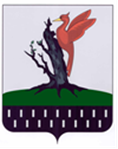 ТАТАРСТАН  РЕСПУБЛИКАСЫ АЛАБУГА  МУНИЦИПАЛЬРАЙОНЫ БАШКАРМА            КОМИТЕТЫПОСТАНОВЛЕНИЕ КАРАР10 апреля 2017г.№ 424